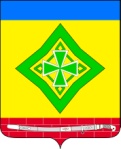 Совет Ладожского сельского поселенияУсть-Лабинского района                                          Р Е Ш Е Н И Е	 « 18 » июня 2024 года			                                                          №  4                                 ст. Ладожская					                             Протокол  №  93О внесении изменений в решение Совета Ладожского сельского поселения Усть-Лабинского района от 23 ноября 2022года № 5 Протокол № 63 « Об установлении налога на имущество физических лиц на территории Ладожского сельского поселения Усть-Лабинского района»        В соответствии с главой 32 Налогового кодекса Российской Федерации, Федеральным законом от 06 октября 2003 г. № 131-ФЗ «Об общих принципах организации местного самоуправления в Российской Федерации» и Уставом Ладожского сельского поселения Усть-Лабинского района Совет Ладожского сельского поселения Усть-Лабинского  района Р Е Ш И Л:           1.Внести в решение Совета Ладожского сельского поселения Усть-Лабинского района от 23 ноября 2022 года № 5 протокол № 63 «Об установлении налога на имущество физических лиц на территории Ладожского сельского поселения Усть-Лабинского района, следующие изменения:1.1.Пункт 2 решения изложить в следующей редакции:«2.Налоговая база определяется в отношении каждого объекта налогообложения как его кадастровая стоимость, внесенная в Единый государственный реестр недвижимости и подлежащая применению с 1 января года, являющегося налоговым периодом, с учетом особенностей, предусмотренных статьей 403 Налогового кодекса Российской Федерации.Налоговая база в отношении объекта налогообложения за налоговый период 2025 года определяется как его кадастровая стоимость, внесенная в Единый государственный реестр недвижимости и подлежащая применению с 1 января 2024 года с учетом особенностей, предусмотренных настоящей статьей, в случае, если кадастровая стоимость такого объекта налогообложения, внесенная в Единый государственный реестр недвижимости и подлежащая применению с 1 января 2025 года, превышает кадастровую стоимость такого объекта налогообложения, внесенную в Единый государственный реестр недвижимости и подлежащую применению с 1 января 2024 года, за исключением случаев, если кадастровая стоимость соответствующего объекта налогообложения увеличилась вследствие изменения его характеристик».        1.2. Подпункты 6,7   пункта 3  изложить в следующей редакции:          «3. Установить следующие ставки налога на имущество физических лиц, исходя из кадастровой стоимости объекта налогообложения:2. Общему отделу администрации Ладожского сельского поселения Усть-Лабинского района (Гридасова) опубликовать настоящее решение в районной газете «Сельская Новь» и разместить на официальном сайте администрации Ладожского сельского поселения Усть-Лабинского района в сети «Интернет».3. Контроль за исполнением настоящего решения возложить на главу Ладожского сельского поселения Усть-Лабинского района Т.М.Марчук.4. Решение вступает в силу по истечении одного месяца со дня его официального опубликования, но не ранее 01 января 2025 года. Председатель Совета Ладожского сельского поселения Усть-Лабинского района	     С.О. БеридзеИсполняющий обязанностиглавы Ладожского сельского поселенияУсть-Лабинского района	                                                      Д.В.Крымов	Объекты налогообложенияНалоговая ставка, %6. Объекты налогообложения, включенные в перечень, определяемый в соответствии с пунктом 7 статьи 378.2 Налогового кодекса Российской Федерации, в отношении объектов налогообложения, предусмотренных абзацем 2 пункта 10 статьи 378.2 Налогового кодекса Российской Федерации1,07. Объекты налогообложения, кадастровая стоимость каждого из которых превышает 300 миллионов рублей1,0